The Impact of Climate Change and Emissions Control on Future Ozone Levels: Implications for Human HealthJennifer D. Stowell1, Young-min Kim2, Yang Gao3, Joshua S. Fu4, Howard H. Chang5, *Yang Liu1 1Department of Environmental Health, Rollins School of Public Health,Emory University, Atlanta, GA2Department of Pediatrics, Samsung Medical Center,Sungkyunkwan University School of Medicine, Seoul, Korea3College of Environmental Science and Engineering,Ocean University of China, Qingdao, Shandong, China4Department of Civil and Environmental Engineering,University of Tennessee, Knoxville, Tennessee5Department of Biostatistics and Bioinformatics, Rollins School of Public Health,Emory University, Atlanta, GA*Corresponding AuthorYang Liu Department of Environmental HealthRollins School of Public Health, Emory University1518 Clifton Road NE, Atlanta, GA404-727-2131yang.liu@emory.eduAppendix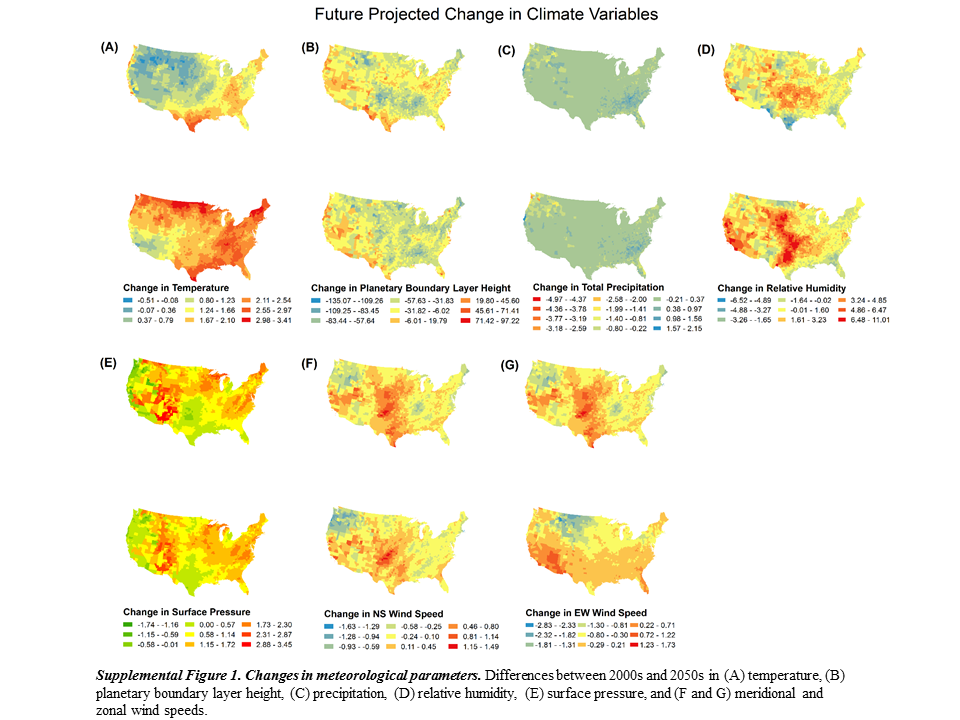 Supplemental Figure 1. Differences between 2000s and 2050s in (A) temperature, (B) planetary boundary layer, (C) precipitation, (D) relative humidity, (E) surface pressure, and (F and G) meridional and zonal wind speeds. Top row reflects RCP4.5 and bottom row reflects RCP8.5.Supplemental Table 1. Correlation of NARR climate parameters to WRF modeled climate parameters for use in statistical modeling.Supplemental Tables 2 and 3. Projected excess deaths using ICLUS population A1, A2, B1 and B2 scenarios attributable to climate change only, anthropogenic emissions only, and combined effects of both climate change and emissions for 2050s from baseline 2000s by US climatic region. Supplemental Table 2 shows results for RCP8.5 and Supplemental Table 3 shows results for RCP4.5. (SE: standard error)Supplemental Table 4. Projected excess deaths using ICLUS population A1, A2, B1 and B2 scenarios attributable to climate change only, anthropogenic emissions only, and combined effects of both climate change and emissions for 2050s from baseline 2000s for California. Supplemental Table 1. NARR vs. WRF Parameter CorrelationSupplemental Table 1. NARR vs. WRF Parameter CorrelationSupplemental Table 1. NARR vs. WRF Parameter CorrelationSupplemental Table 1. NARR vs. WRF Parameter Correlation ParameterNormal DistributionCorrelation TestAverage Correlation CoefficientTemperatureYPearson0.963PressureNSpearman0.990Planetary Boundary Layer HeightYPearson0.412Relative HumidityNSpearman0.924PrecipitationNSpearman0.559Wind Speeds at 10 hPaYPearson0.800Wind Speeds at 500 hPaNSpearman0.947V Wind VectorNSpearman0.862U Wind VectorYPearson0.770Supplemental Table 2. Excess Mortality by Population Scenario: RCP 8.5Supplemental Table 2. Excess Mortality by Population Scenario: RCP 8.5Supplemental Table 2. Excess Mortality by Population Scenario: RCP 8.5Supplemental Table 2. Excess Mortality by Population Scenario: RCP 8.5Supplemental Table 2. Excess Mortality by Population Scenario: RCP 8.5Supplemental Table 2. Excess Mortality by Population Scenario: RCP 8.5Supplemental Table 2. Excess Mortality by Population Scenario: RCP 8.5Supplemental Table 2. Excess Mortality by Population Scenario: RCP 8.5Supplemental Table 2. Excess Mortality by Population Scenario: RCP 8.5Supplemental Table 2. Excess Mortality by Population Scenario: RCP 8.5Supplemental Table 2. Excess Mortality by Population Scenario: RCP 8.5Supplemental Table 2. Excess Mortality by Population Scenario: RCP 8.5Supplemental Table 2. Excess Mortality by Population Scenario: RCP 8.5Supplemental Table 2. Excess Mortality by Population Scenario: RCP 8.5CLIMATE CHANGECLIMATE CHANGECLIMATE CHANGECLIMATE CHANGEEMISSIONSEMISSIONSEMISSIONSEMISSIONSEMISSIONSCOMBINED CLIMATE AND EMISSIONSCOMBINED CLIMATE AND EMISSIONSCOMBINED CLIMATE AND EMISSIONSCOMBINED CLIMATE AND EMISSIONSREGIONICLUS A2 RCP 8.5 ICLUS A1 RCP 8.5 ICLUS B2 RCP 8.5 ICLUS B1 RCP 8.5 ICLUS A2 RCP 8.5 ICLUS A2 RCP 8.5 ICLUS A1 RCP 8.5 ICLUS B2 RCP 8.5 ICLUS B1 RCP 8.5 ICLUS A2 RCP 8.5 ICLUS A1 RCP 8.5 ICLUS B2 RCP 8.5 ICLUS B1 RCP 8.5 National47486380216721671940185318972217201219922029National(SE=525)(SE=433)(SE=505)(SE=458)(SE=1386)(SE=1386)(SE=1139)(SE=1319)(SE=1233)(SE=900)(SE=802)(SE=876)(SE=874)Northeast330310305318365365365338373678653623671Northeast(SE=17)(SE=22)(SE=19)(SE=27)(SE=43)(SE=43)(SE=57)(SE=48)(SE=68)(SE=59)(SE=79)(SE=66)(SE=95)Southeast-100-99-88-89405405403312344298283236253Southeast(SE=17)(SE=19)(SE=16)(SE=20)(SE=35)(SE=35)(SE=39)(SE=34)(SE=42)(SE=19)(SE=20)(SE=17)(SE=21)East North Central -35-31-34-33161161137152145126106118112East North Central (SE=1)(SE=1)(SE=1)(SE=1)(SE=3)(SE=3)(SE=2)(SE=3)(SE=2)(SE=3)(SE=2)(SE=3)(SE=2)Central87719893161161132141130239205239224Central(SE=4)(SE=3)(SE=4)(SE=4)(SE=12)(SE=12)(SE=10)(SE=12)(SE=12)(SE=15)(SE=12)(SE=17)(SE=15)West North Central546599710913111514West North Central(SE=1)(SE=1)(SE=1)(SE=1)(SE=1)(SE=1)(SE=1)(SE=1)(SE=1)(SE=1)(SE=1)(SE=1)(SE=1)South-13-13-16-15169169149146144152135131130South(SE=3)(SE=3)(SE=2)(SE=2)(SE=6)(SE=6)(SE=5)(SE=5)(SE=5)(SE=6)(SE=5)(SE=6)(SE=5)Southwest1818131398988383821141029994Southwest(SE=7)(SE=6)(SE=5)(SE=4)(SE=15)(SE=15)(SE=13)(SE=13)(SE=12)(SE=13)(SE=11)(SE=10)(SE=9)Northwest-5-3-4-1122122114115116112107108115Northwest(SE=2)(SE=2)(SE=2)(SE=3)(SE=8)(SE=8)(SE=9)(SE=8)(SE=9)(SE=9)(SE=10)(SE=8)(SE=10)West-170-144-130-138678678551557553475404417409West(SE=182)(SE=143)(SE=169)(SE=153)(SE=468)(SE=367)(SE=367)(SE=440)(SE=395)(SE=287)(SE=228)(SE=273)(SE=242)Supplemental Table 3. Excess Mortality by Population Scenario: RCP 4.5Supplemental Table 3. Excess Mortality by Population Scenario: RCP 4.5Supplemental Table 3. Excess Mortality by Population Scenario: RCP 4.5Supplemental Table 3. Excess Mortality by Population Scenario: RCP 4.5Supplemental Table 3. Excess Mortality by Population Scenario: RCP 4.5Supplemental Table 3. Excess Mortality by Population Scenario: RCP 4.5Supplemental Table 3. Excess Mortality by Population Scenario: RCP 4.5Supplemental Table 3. Excess Mortality by Population Scenario: RCP 4.5Supplemental Table 3. Excess Mortality by Population Scenario: RCP 4.5Supplemental Table 3. Excess Mortality by Population Scenario: RCP 4.5Supplemental Table 3. Excess Mortality by Population Scenario: RCP 4.5Supplemental Table 3. Excess Mortality by Population Scenario: RCP 4.5Supplemental Table 3. Excess Mortality by Population Scenario: RCP 4.5CLIMATE CHANGECLIMATE CHANGECLIMATE CHANGECLIMATE CHANGEEMISSIONSEMISSIONSEMISSIONSEMISSIONSCOMBINED CLIMATE AND EMISSIONSCOMBINED CLIMATE AND EMISSIONSCOMBINED CLIMATE AND EMISSIONSCOMBINED CLIMATE AND EMISSIONSREGIONICLUS A2 RCP 4.5 ICLUS A1 RCP 4.5ICLUS B2 RCP 4.5ICLUS B1 RCP 4.5 ICLUS A2 RCP 4.5ICLUS A1 RCP 4.5ICLUS B2 RCP 4.5ICLUS B1 RCP 4.5ICLUS A2 RCP 4.5ICLUS A1 RCP 4.5ICLUS B2 RCP 4.5ICLUS B1 RCP 4.5National72120105110-41-20-703150682784National(SE=456)(SE=369)(SE=431)(SE=400)(SE=1037)(SE=839)(SE=967)(SE=882)(SE=615)(SE=526)(SE=586)(SE=591)Northeast204195186193-230-137208220183232Northeast(SE=12)(SE=15)(SE=13)(SE=19)(SE=28)(SE=37)(SE=31)(SE=45)(SE=40)(SE=52)(SE=44)(SE=63)Southeast-47-50-41-48-186-145-149-139-237-199-198-181Southeast(SE=10)(SE=11)(SE=9)(SE=11)(SE=14)(SE=16)(SE=14)(SE=16)(SE=5)(SE=5)(SE=4)(SE=5)East North Central-18-15-16-162219101144-7-6East North Central(SE=1)(SE=1)(SE=1)(SE=1)(SE=1)(SE=1)(SE=1)(SE=1)(SE=1)(SE=1)(SE=1)(SE=1)Central76658580-42-37-77-723027915Central(SE=4)(SE=3)(SE=4)(SE=4)(SE=7)(SE=6)(SE=8)(SE=7)(SE=11)(SE=9)(SE=12)(SE=11)West North Central5455-20-16-24-22-15-12-19-17West North Central(SE=1)(SE=1)(SE=1)(SE=1)(SE=1)(SE=1)(SE=1)(SE=1)(SE=1)(SE=1)(SE=1)(SE=1)South-11-13-13-15-80-66-83-78-91-78-98-92South(SE=3)(SE=2)(SE=3)(SE=3)(SE=3)(SE=3)(SE=3)(SE=3)(SE=4)(SE=3)(SE=4)(SE=3)Southwest20181313-71-59-54-48-52-40-40-35Southwest(SE=7)(SE=6)(SE=5)(SE=4)(SE=7)(SE=6)(SE=6)(SE=5)(SE=3)(SE=2)(SE=2)(SE=2)Northwest-12-11-11-104644374234342733Northwest(SE=2)(SE=1)(SE=2)(SE=1)(SE=6)(SE=6)(SE=6)(SE=7)(SE=5)(SE=6)(SE=5)(SE=6)West-143-73-103-91292209270299165119156137West(SE=154)(SE=121)(SE=145)(SE=131)(SE=355)(SE=281)(SE=328)(SE=294)(SE=199)(SE=155)(SE=183)(SE=167)Supplemental Table 4. Excess Mortality by Population Scenario for CaliforniaSupplemental Table 4. Excess Mortality by Population Scenario for CaliforniaSupplemental Table 4. Excess Mortality by Population Scenario for CaliforniaSupplemental Table 4. Excess Mortality by Population Scenario for CaliforniaRepresentative Concentration PathwayRepresentative Concentration PathwayRepresentative Concentration PathwaySourcePopulationRCP4.5RCP8.5Combined Climate Change and EmissionsA2230486Combined Climate Change and EmissionsA2(SE=31.54)(SE=44.13)Combined Climate Change and EmissionsA1160398Combined Climate Change and EmissionsA1(SE=23.97)(SE=35.24)Combined Climate Change and EmissionsB2201428Combined Climate Change and EmissionsB2(SE=28.11)(SE=41.50)Combined Climate Change and EmissionsB1147406Combined Climate Change and EmissionsB1(SE=25.95)(SE=37.51)Climate Change OnlyA2110180Climate Change OnlyA2(SE=21.63)(SE=23.92)Climate Change OnlyA189122Climate Change OnlyA1(SE=17.06)(SE=18.56)Climate Change OnlyB2115161Climate Change OnlyB2(SE=20.34)(SE=22.36)Climate Change OnlyB199136Climate Change OnlyB1(SE=18.40)(SE=19.86)Emissions OnlyA286314Emissions OnlyA2(SE=8.98)(SE=21.21)Emissions OnlyA166252Emissions OnlyA1(SE=7.12)(SE=16.37)Emissions OnlyB279292Emissions OnlyB2(SE=7.33)(SE=19.89)Emissions OnlyB170262B1(SE=7.47)(SE=17.45)